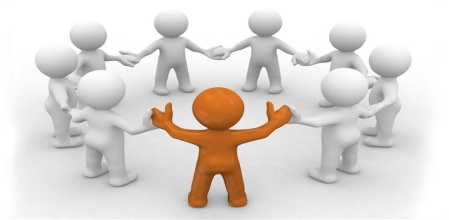 Вниманию учащихся и их  родителей(законных представителей)!В общеобразовательных организациях созданы Школьные службы примирения (медиации) (посредничество при разрешении конфликтов в школах). Цель службы – способствовать складыванию и развитию в школьном сообществе способности к взаимопониманию, к мирному разрешению споров и конфликтных ситуаций и закреплению этого как культурной традиции. Для ее осуществления работает команда взрослых и школьников разных классов. В службе примирения участникам конфликта предлагают сесть за ≪стол переговоров≫, услышать и понять друг друга, а затем самостоятельно договориться о взаимоприемлемом способе выхода из конфликта. Если подростки самостоятельно принимают решение, скорее всего, они его выполнят. Поскольку часто взаимопониманию мешают гнев, обида, предубеждение друг к другу, нужен нейтральный посредник (медиатор). Он подготовит участников к встрече и поможет им организовать конструктивный диалог. Встреча проводится только при добровольном согласии участников. Идея Школьной службы примирения, разрабатываемая общественным центром ≪Судебно-правовая реформа≫, базируется на стандартах восстановительной медиации, принятых в 2009 году Всероссийской ассоциацией восстановительной медиации, и соответствующим этим стандартам порядке работы медиатора. На этой основе разработана модель школьной службы примирения, описанию которой посвящено немало публикаций. 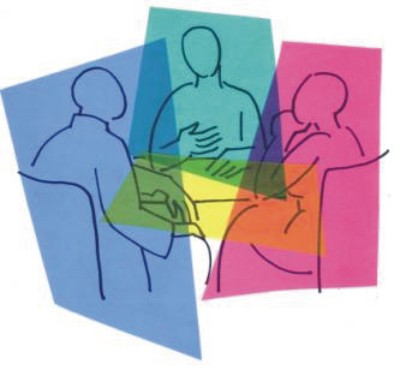 Медиаторы муниципального образования городского округа «Усинск»-Домрачева Анастасия Александровна, педагог-психолог  МБОУ «СОШ № 1» г. Усинска,-Воробьева Светлана Васильевна, педагог-психолог МБОУ «СОШ №2» г.Усинска,- Пашина Марина Петровна, заместитель директора по учебной работе  МБОУ «СОШ №2» г.Усинска,-Сажина Виктория Викторовна, педагог-психолог  МАОУ СОШ 3 УИОП г. Усинска,-Ускова Елена Александровна, заместитель директора по воспитательной работе  МАОУ СОШ 3 УИОП г. Усинска,-Гайнутдинова Татьяна Юрьевна, заместитель директора по учебной работе МБОУ «СОШ №4 с углубленным изучением отдельных предметов» г.Усинска,-Пастухова Клавдия Леонидовна, социальный педагог МБОУ «СОШ №5» г.Усинска,- Прижимова Анна Ивановна, педагог-психолог  МБОУ «СОШ № 5» г. Усинска,-Карпова Светлана Сергеевна, педагог-психолог  МБОУ «СОШ № 5» г. Усинска,-Попцова Оксана Григорьевна, педагог-психолог  МАОУ «НОШ № 7 имени В.И. Ефремовой» г. Усинска,-Рочева  Ольга Рольфовна, социальный педагог МБОУ «СОШ» с.Усть-Уса,-Чупрова  Елена Александровна, педагог-психолог МБОУ «ООШ» д. Захарвань,- Киселева Эмилия Григорьевна, педагог-психолог  МБОУ «СОШ» с. Щельябож,-Павлова Ольга Анатольевна, учитель МБОУ «ООШ» с.Усть-Лыжа,-Кияшева Надежда Ивановна, учитель МБОУ «ООШ» с.Усть-Лыжа,-Жижева Александра Николаевна, учитель МБОУ «ООШ» с.Усть-Лыжа,-Хозяинова Галина Егоровна, учитель МБОУ «ООШ» с.Усть-Лыжа,-Ромашова Жанна Иосифовна, учитель МБОУ «ООШ» с.Усть-Лыжа,-Беляева Людмила Юрьевна, учитель, социальный педагог МБОУ «ООШ» с.Усть-Лыжа,-Филиппова Елена Сергеевна, воспитатель интерната МБОУ «ООШ» с.Усть-Лыжа,-Шарипова Сагида Фаритовна, учитель МБОУ «ООШ» с.Усть-Лыжа,-Разманов Алексей Александрович, учитель МБОУ «ООШ» с.Усть-Лыжа-Ахмадишина Рифа Рашитовна, педагог-психолог  МБДОУ «ДС ОВ № 8» г. Усинска,-Боровченко Елена Сергеевна, педагог- психолог  МАДОУ «Детский сад № 12» г. Усинска,-Сметанина  Екатерина Серафимовна, педагог-психолог МБДОУ «Детский сад № 14» г. Усинска,-Красникова Ирина Николаевна, педагог-психолог МБДОУ «ЦРРДС» г. Усинска,-Гребнева Эльмира Абетдиновна, педагог-психолог  МБДОУ «ДСОВ № 24» г. Усинска.